Министерство здравоохранения Нижегородской областиГосударственное казенное учреждение здравоохраненияНижегородской области «Дзержинский специализированный Дом ребенка №2КартотекаИгр с геометрическими фигурами для детей младшего дошкольного возраста.Подготовила воспитатель:Овчинникова Любовь Александровнаг. Дзержинск,2022г.К трехлетнему возрасту ребенок уже умеет группировать предметы по форме. И теперь нужно более конкретно познакомить ребенка с каждой геометрической фигурой, научить определять и называть форму предметов. Начинаем знакомство с фигурами постепенно, и переходите к следующей после того, как малыш уже хорошо ее запомнил. Изучать геометрические фигуры можно с помощью предлагаемых игр. Только постарайтесь сделать занятия с ребенком веселыми и интересными! Играйте, а не обучайте!«Игра круг (квадрат, треугольник)»Цель: познакомить детей с геометрической фигурой круг.Ход игры: показать ребенку несколько вырезанных из картона кругов и спросить – похожи ли эти фигуры между собой? Да, похожи и все эти фигуры называются –кругами. Предложить малышу пробежаться пальчиками по краю округлой формы. Игра «Большое и маленькие круги» 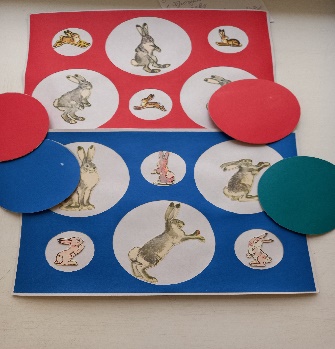 Цель: Показать ребенку, что круги могут быть разных размеров. Ход игры. Положите перед ребенком лист с нарисованными на нем кругами: одинаково большими и одинаково маленькими. Спросите ребенка, как называются эти фигуры (Круги). Скажите, что круги бывают большие и маленькие. Попросите ребенка раскрасить маленькие круги в красный цвет, а большие в синий.Игра «Найди круглые предметы»Цель: Учить ребенка видеть в окружающих предметах круглые формы.Ход игры: Пройдитесь с ребенком по комнате и поищите все предметы, похожие на круг (часы, тарелки, блюдца, колечки от пирамидок, колеса машин, мяч….) Игра «Сложи фигуры»Цель: Развивать восприятие, память, внимание, логическое мышление.Ход игры: Выложите из картонных кругов одинакового размера цветочек (сердцевина, а вокруг лепестки) или гусеницу, снеговик и т.п. Попросите ребенка выложить из кругов подобную фугуру.Затем подобным образом изучаем и другие геометрические фигуры: квадрат, треугольник.Игра «Разложи фигуры по местам!»Цель: Познакомить с плоскими геометрическими формами- кругом, квадратом, треугольником. Учить подбирать нужные формы разными методами. (рамки вкладыши)Ход игры: Выньте фигурки из углублений и поиграйте с ними: «Вот веселые разноцветные фигурки. Это круг, он катится - вот так! А это квадрат. Его можно поставить. А теперь фигурки танцуют» Затем предложить детям разложить фигурки «по кроваткам»: «Наступил вечер. Фигуркам пора отдыхать. Давайте положим их спать в свои кроватки» Предложить детям найти каждой фигурки свое местоИгра «Бусы». Цель: укрепление и развитие мелкой моторики,  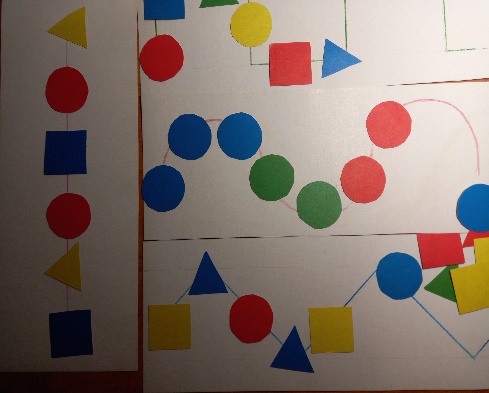 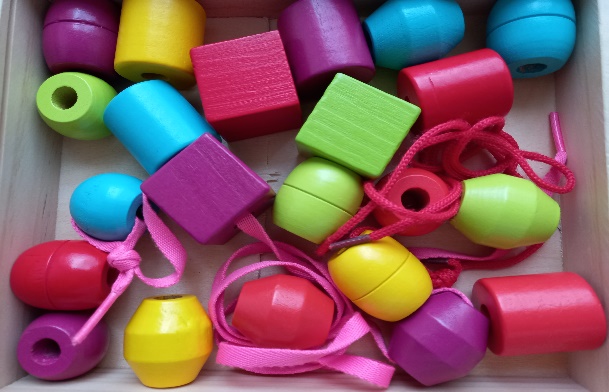 Ход игры: взрослый предлагает ребенку собрать бусы, из разных геометрических фигур.Игра «Найди окошко для фигурки»Цель: Учить детей соотносить форму деталей с формой отверстия.Ход игры: Воспитатель раскладывает на столе геометрические фигуры и раздает детям карточки с рельефными контурами. Воспитатель предлагает рассмотреть карточки и обвести пальчиками контуры окошек. Какая фигура подойдет для твоего окошка?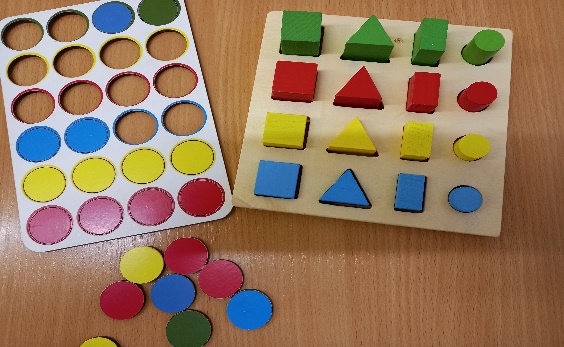 Игра «Забавные фигуры»Цель: Закреплять название геометрических фигур: круг, квадрат, треугольник.Ход игры: Разложить нарисованные домики с разноцветными крышами, а на них сверху геометрические фигуры. Попросите малыша поселить в домик фигуры такого же цвета, при этом он должен называть фигуры.Игра «Что катится?»Цель: Познакомить ребенка с формой предметов.Ход игры: Сделайте небольшую горку из наклонной дощечки. Положите перед ребенком кубик и шарик. Предложите соревнование, у кого фигурка дальше укатится с горки. После нескольких проб, сделайте вывод вместе с ребенком: «Шарик катится, а кубик нет». У кубика есть углы, которые мешают  катится, а у шарика нет углов.«Игра с кубиком»Цель: Закреплять умение различать шар и куб.Ход игры: Взрослый загадывает загадку, бьет по мячу и говорит: «Его бьют, а он не плачет, веселее только скачет». Ребенок отгадывает, что это мяч. Взрослый выясняет у ребенка почему мяч скачет (круглый, резиновый) и загадывает новую загадку: «Его бьют, а он не плачет, почему -то он не скачет» (куб). Ребенок отгадывает, затем выясняет, почему куб не может кататься и скакать. Рассматриваем, какие особенности имеет куб 9состоит из квадратов, сторон и углов)Игра «Собери мебель для куклы»Цель: Закреплять знание геометрических фигур.Ход игры: Стол, стул, диван, заменяются геометрическими фигурами: круг, квадрат, прямоугольник. Ребенок должен подумать, какая фигура может быть вместо стола, стула, дивана.       Назови геометрическую фигуру.Цель: учить детей зрительно обследовать, узнавать и правильно называть плоскостные геометрические фигуры (круг, квадрат, треугольник.).Ход игры. Воспитатель достает карточки и предлагает детям рассмотреть геометрические фигуры, движением руки обвести контуры фигур, называет их , просит детей повторить  название. . Детям, затрудняющимся самостоятельно обвести контуры, воспитатель помогает- рукой ребенка проделывать нужные действия в воздухе.Игра «Домино фигур».Цель. Учить детей находить среди многих одну определенную фигуру, называя ее. Игра закрепляет знания о геометрических фигурах.Ход игры. В игре принимают участие 2-4 ребенка. Карточки выкладывают на стол фигурами вниз. Воспитатель знакомит детей с материалом игры, объясняет правила игры. Игра начинается с выкладывания карточки «дубль-пусто». Как в обычном домино, за один ход ребенок подбирает и прикладывает одну нужную карточку к любому концу «дорожки» и называет фигуру. Если у играющего нет на карточке требуемой фигуры, он подыскивает карточку с этой фигурой из общего числа карточек на стуле (при условии, когда играющих двое-трое). Если ребенок не назовет фигуру, то не имеет право на очередной ход. Выигрывает тот, кто раньше других освободится от карточек. В ходе игры воспитатель дает дополнительные указания, пояснения.Игра «Найди предмет такой же формы».Цель. Учить детей выделять форму в конкретных предметах окружающей обстановки, пользуясь геометрическими образцами. Дети впервые учатся сопоставлять форму предметов с геометрическими фигурами.Ход игры. Геометрические фигуры лежат на столе, предметы- на другом. Воспитатель просит подойти к столу (дети встают вокруг стола), обращает внимание на различные предметы, лежащие на столе, и объясняет задание. Сначала показывает фигуры и предлагает одному ребенку назвать ее форму, затем найти на другом столе предмет такой же формы, положить его к соответствующей фигуре, все дети хлопают в ладоши. На одном занятии можно подобрать не более трех форм каждому ребенку. Если ошибается, то воспитатель предлагает ребенку обвести фигуру и предмет. Этот прием помогает ребенку правильно выполнить задание.Игра «Что лежит в мешочке?»Цель: Закрепить знания детей о форме, упражнять в правильном соотнесении нескольких предметов с одним и тем же геометрическим образцом.Ход игры. На краю стола раскладываются геометрические фигуры. Дети сидят полукругом. Мешочек находится у воспитателя. Дети по очереди вынимают предметы из мешочка, называют их, определяют форму. В случае затруднения воспитатель помогает соотнести предмет с геометрической фигурой. Игра «Геометрическое лото».Цель. Учить детей сравнивать форму изображенного предмета с геометрической фигурой и подбирать предметы по геометрическому образцу.Ход игры. Воспитатель рассматривает вместе с детьми материал. Дети называют фигуры и предметы. Затем по указанию воспитателя подбирают к своим геометрическим образцам карточки с изображением предметов нужной формы. Воспитатель помогает детям правильно называть форму предметов (круглая, квадратная и треугольная).Игра «Найди то, что я покажу».Цель: Учить детей находить предмет определенной формы с использованием геометрических фигур-образцов.Ход игры. Воспитатель показывает детям геометрические фигуры-образцы, предлагает показать движением руки очертания этих фигур и назвать их. Затем дети рассматривают предметы различной формы: коробку, шарик, кольцо- круглой формы; флажок, кубик, пирамидку- треугольной формы; книжка, зеркало поднос – прямоугольной формы и т.п. после этого воспитатель ведет детей в другую комнату и рассматривает находящиеся в ней предметы, объясняет, что среди них есть предметы таких же форм, какие они сейчас видели. Затем объясняет детям, как они будут играть : «Надо правильно подобрать к предмету геометрическую форму соответствующей формы, например, к коробке круглой формы нужно подобрать круг, с этой фигурой в другой комнате найти такой же предмет круглой формы, т.е. такую же коробку». При повторном проведении игры воспитатель усложняет задание: ребенок в другой комнате находит, используя фигуру в качестве образца, другой предмет такой же формы. Например, к кругу подбирает кольцо круглой формы и отмечает: «Коробка и кольцо- предметы круглой формы». Дети поочередно выполняют задание.Игра «Какие бывают фигуры?»Цель. Познакомить детей с двумя формами: кругом и квадратом. Учить обследовать геометрические фигуры (обводить пальцем контуры, называя их)Ход игры. Воспитатель: «К нам в гости пришла кукла Таня. Она что-то принесла. Давайте посмотрим, что у не в корзиночке. (Взрослый достает из корзиночки пакет, а из пакета вынимает красные и синие круги и квадраты). Оказывается, она принесла нам разные фигуры. Вот это, дети, круг. Я обведу его пальцем, вот так. А теперь ко мне подойдет Лена и покажет кукле Тане, как надо обводить пальчиком круг. Правильно, Лена, садись. Давайте все вместе нарисуем пальчиками в воздухе кружок». Все делают нужное движение. При необходимости воспитатель вызывает ребенка, не справившегося с заданием, помогает ребенку. «Как называется эта фигура? Правильно, это круг. А вот это-квадрат. Я тоже обведу его пальцем, только теперь у меня палец двигается вот так: прямо, потом угол-палец повернул вниз, снова повернул, и снова угол-палец пошел на верх. Теперь все вместе покажем пальчиком в воздухе квадрат». Далее воспитатель попеременно показывает картонные фигуры (круги и квадраты) и спрашивает их название у отдельных детей.«А теперь достаньте фигурки из своих конвертов и разложите их на две группы: в одной квадраты, в другой круги». Если кто-нибудь ошибается, воспитатель предлагает обвести фигуру пальцем по контуру.Кукла Таня хвалит детей, за правильно выполненное задание. Игра «Подбери фигуру».Цель. Закреплять представления детей о геометрических фигурах, упражнять в их названии. Учить подбирать фигуры по образцу. Закреплять навык обследования геометрических форм приемом обведения и накладывания.Раздаточный: карточка с контурами пяти геометрических фигур по одной фигуре каждой формы той же величины, что и контурные изображения на карточках.Ход игры: Воспитатель показывает круг и обводя его пальцем, спрашивает: «Как называется эта фигура, какая она по форме?» Показывает квадрат, тоже обводит его пальцем: «А это какая форма?». Тоже самое предлагаем сделать с треугольником. Обводя фигуры, следует фиксировать внимание на углах. Неточные и ошибочные ответы детей воспитатель исправляет.«У вас на столах лежат карточки, на которых нарисованы фигура разной формы, и такие же фигуры на подносах. Разложите все фигуры на карточки так, чтобы совпадали с нарисованными». Педагог просит детей обводить пальцем каждую фигуру, лежащую на подносе, затем накладывать ее на начертанную фигуру и только при полном совпадении-класть.В конце занятия воспитатель подводит итог: «Мы сегодня научились подбирать фигуры по форме- круг, квадрат, треугольник».Игра «Подбери по форме»Цель. Учить детей выделять форму предмета, отвлекаясь от других его признаков: цвета, величины.Ход игры. Детям раздают на подносах фигуры и карточки. Воспитатель: «Дети, мы сейчас будем играть в игру «Подбери по форме». Для этого нам надо вспомнить названия разных форм. Какой формы эта фигура? (Показывает круг, вызывает отдельных детей для ответа.) Далее этот вопрос повторяется с показом других фигур в следующем порядке: круг, треугольник, квадрат.«Сейчас мы будем раскладывать фигуры по форме, на цвет не надо обращать внимание. Положите перед собой карточки и разложите по форме сначала большие фигуры, а потом на них поменьше». Детям, неправильно разложившим фигуры, воспитатель предлагает обвести пальцем, найти и исправить ошибку. Игра «Узнай форму предмета».Цель. Развитие у детей знаний геометрических форм и их назначение. Воспитание внимания, сосредоточенности.Правила игры; Посмотреть свою карту и назвать, что на ней нарисовано. Если дети умеют считать-посчитать, сколько форм на карте (две или три)Ход. Детям раздают большие карты с нарисованными на них геометрическими формами (круг, квадрат, треугольник).У воспитателя маленькие карточки с повторением тех же форм, что в больших картах (геометрические формы могут повторяться как на больших, так и на маленьких карточках). Воспитатель показывает маленькую карточку и спрашивает, у кого на карте есть треугольник. Ребенок отвечает: «У меня есть на кате треугольник».Игра заканчивается, когда у одного из играющих в его карте будут закрыты все клетки.Усложнение: геометрические формы могут быть покрашены в различные цвета. Тогда дети должны будут назвать: «У меня круг красный».Игра «Цветные коврики»Цель: закреплять знания о геометрических фигурах, развивать зрительное восприятие, внимание, память, логическое мышление.Ход игры: Детям раздаются карты, затем поочередно показываются геометрические фигуры. Те дети, кому фигуры подходят по узору и по форме, забирают их себе. Выигрывает тот, кто быстрее других и правильно подберет карточки.Игра «Геометрическая мозайка»Цель: Развивать творческое воображение. Закреплять знания о геометрических фигурах. Материал: Большие карточки с изображением предметов составленных из геометрических фигур разной формы, цвета и размера, набор геометрических фигур.Ход игры: Дети рассматривают образец картинок и называют из каких геометрических фигур составлено изображение, затем выкладывают такую же из геометрических фигур либо на карточке, либо на столе, по желанию. Можно усложнить задание и попросить ребенка выложить предмет из геометрических фигур по памяти или предложить из данных геометрических фигур выложить изображение по замыслу.Также можно предложить приклеить выложенные фигуры, получиться геометрическая аппликация.Игра «Создай пару»Цель: Закрепить название геометрических фигур, умение находить предмет нужной формы. Создать вторую.Материал: Парные карточки в виде варежек, шапки, шарфа. На одной из них наклеены геометрические фигуры разной формы, цвета и размера, а вторая пустая; набор геометрических фигур.Ход игры: На столе лежат вырезанные из картона рукавички 2 штуки (шапка 2 штуки, шарф 2 штуки), на одной из которой уже изображены, например, круг, квадрат, треугольник определенного цвета. А вторая пара руковичек без узоров, они должны создать ей парную рукавичку, ориентируясь на первую, используя вырезанные геометрические фигуры разных цветов. Эта игра полезна также и тем, что предполагает живое общение детей, при котором активизируется речь.Игра «Продолжи ряд»Цель: Учить детей совершать мыслительные операции: продолжать ряды геометрических фигур по образцу; закреплять знания геометрических фигур.Материал: математические карточки с геометрическими рядами и набор геометрических фигур.Ход игры: На карточках изображены геометрические ряды, которые не повторяются. Дети должны выбрать карточку, внимательно рассмотреть нарисованный на ней ряд фигур и продолжить его, используя раздаточный материал.Игра «Веселые гусеницы»Цель: Учить детей находить предмет определенной формы с использованием геометрических фигур-образцов.Материал: математические карточки с изображением различных предметов, набор геометрических фигур.Ход игры: Перед детьми представлены 24 карточки - картинки различной формы: мяч, апельсин, колесо, арбуз, солнце, колесо - круглой формы; флажок, елка, пирамидка, шапка, морковка - треугольной формы; книжка, шкаф, окно, чемодан, коробок – прямоугольной формы; шишка, шарик, слива, эскимо, конфета – овальной формы; картина, подушка, коробка – квадратной формы. Обводя пальчиком силуэты предметов, определяют какой формы предметы и кладут под нужную геометрическую фигуру. Также это игра – раскраска, понравившиеся картинки по итогу игры дети раскрашивают.